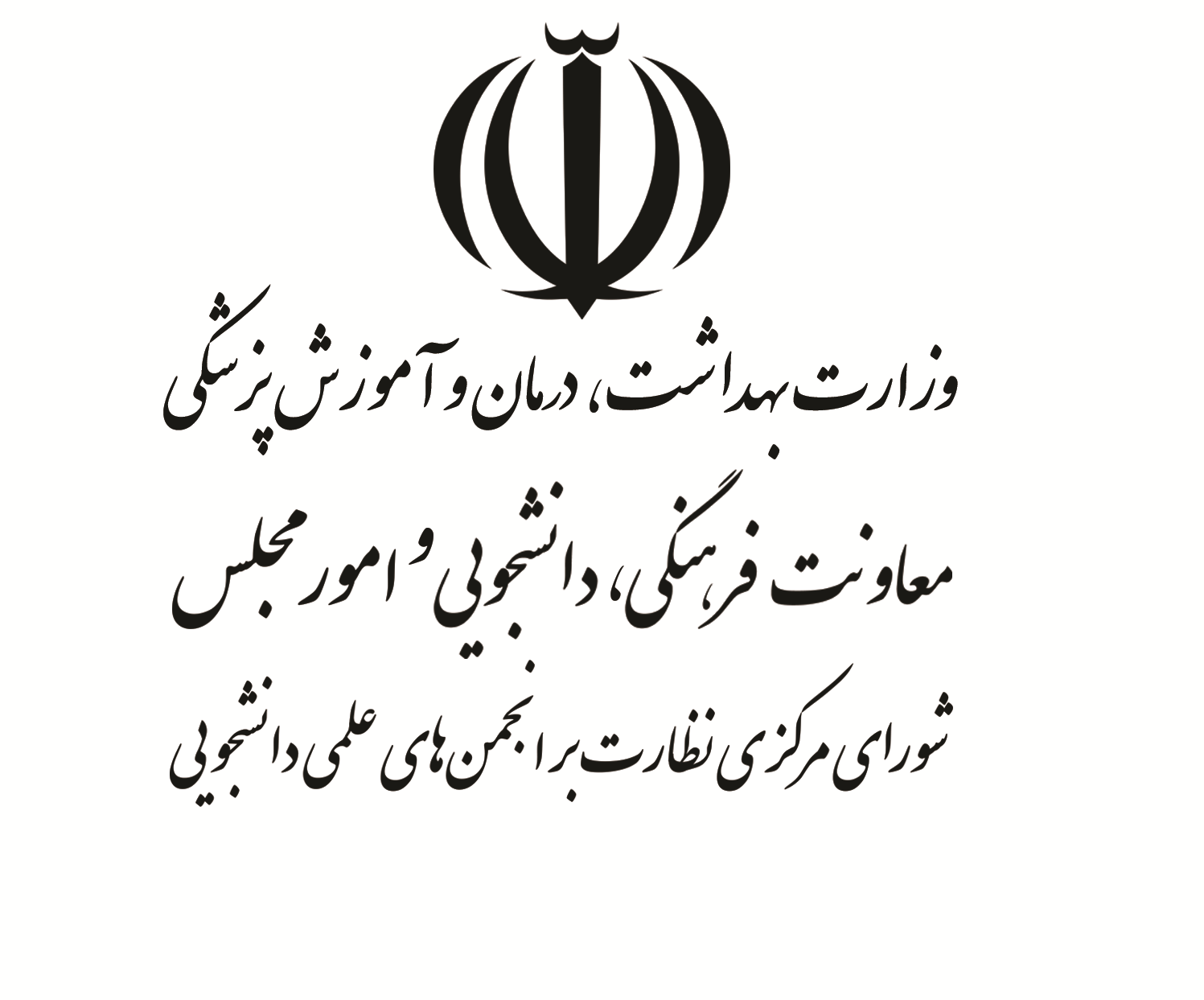 شورای نظارت بر انجمن‌های علمی‌دانشجویی دانشکده..............با اهداء سلام و تحیات؛بدوینوسیله اعلام می دارد: مجمع عمومی انجمن علمی‌دانشجویی...................................................................... در تاریخ ..................................در محل...................................... وبا حضور .............. نفر تشکیل و پس از معرفی کاندیداهای عضویت در شورای مرکزی انجمن و اعلام برنامه‌های آتی توسط کاندیداهای مذکور از مجموع آراء مأخوذه، افراد ذیل به ترتیب حائز اکثریت آراء شده و به عنوان اعضای شورای مرکزی انتخاب شدند.مابقی افراد به ترتیب ذیل آراء اعضاء مجمع عمومی را به خود اختصاص دادند.ردیفنام و نام خانوادگیرشته تحصیلیشماره دانشجوییعضویت 1اصلی/دبیر2"3"4"5"6علی البدل7"ردیفنام و نام خانوادگیرشته تحصیلیشماره دانشجویی1234567